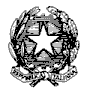 ISTITUTO COMPRENSIVO SCOLASTICO STATALE PRIMARIA E SECONDARIA 1° GRADOCARDARELLI – MASSAUA DI MILANOIl docente referente_________________________SCHEDA PROGETTO A.S. 2021/2022SELEZIONARE LA TIPOLOGIA DEL PROGETTO   Scheda finanziaria di progetto ESPERTI ESTERNI   Scheda per il coordinamento di commissione – attività (A CURA DEL REFERENTE)    Scheda progetti e/o attività gratuite.SCHEDA PROGETTO A.S. 2021/2022SELEZIONARE LA TIPOLOGIA DEL PROGETTO   Scheda finanziaria di progetto ESPERTI ESTERNI   Scheda per il coordinamento di commissione – attività (A CURA DEL REFERENTE)    Scheda progetti e/o attività gratuite.SCHEDA PROGETTO A.S. 2021/2022SELEZIONARE LA TIPOLOGIA DEL PROGETTO   Scheda finanziaria di progetto ESPERTI ESTERNI   Scheda per il coordinamento di commissione – attività (A CURA DEL REFERENTE)    Scheda progetti e/o attività gratuite.SEZIONE 1 – DESCRITTIVASEZIONE 1 – DESCRITTIVASEZIONE 1 – DESCRITTIVA1.1 Denominazione progetto, ATTIVITÀ e/o COMMISSIONE1.1 Denominazione progetto, ATTIVITÀ e/o COMMISSIONE1.1 Denominazione progetto, ATTIVITÀ e/o COMMISSIONE1.2 Responsabile progetto/COMMISSIONE/ATTIVITÀ1.2 Responsabile progetto/COMMISSIONE/ATTIVITÀ1.2 Responsabile progetto/COMMISSIONE/ATTIVITÀ1.3 ObiettiviDescrivere gli obiettivi misurabili che si intendono perseguire, i destinatari a cui si rivolge, le finalità e le metodologie utilizzate. Illustrare eventuali rapporti con altre istituzioniDescrivere gli obiettivi misurabili che si intendono perseguire, i destinatari a cui si rivolge, le finalità e le metodologie utilizzate. Illustrare eventuali rapporti con altre istituzioni1.4 DurataDescrivere l'arco temporale nel quale il progetto si attua, illustrare le fasi operative individuando le attività da svolgere in un anno finanziario (dal 1/1 al 31/12) separatamente da quelle da svolgere in un altro.Descrivere l'arco temporale nel quale il progetto si attua, illustrare le fasi operative individuando le attività da svolgere in un anno finanziario (dal 1/1 al 31/12) separatamente da quelle da svolgere in un altro.1.5 Risorse umane1.5 Risorse umaneIndicare le ore previste e le persone coinvolte nel progetto/nella attività : docenti della COMMISSIONE, esperti, ATA, etc1.6 Beni e servizi               1.6 Beni e servizi               Indicare eventuali acquisti di sussidi/materiali1.7 Destinatari               1.7 Destinatari               Indicare classe/plesso o ulteriori utenti1.8 Modalità di verifica del progetto1.8 Modalità di verifica del progetto1.8 Modalità di verifica del progettoMonitoraggio e verifica finale: compilazione schedaMonitoraggio e verifica finale: compilazione schedaMonitoraggio e verifica finale: compilazione schedaSEZIONE 2 – ECONOMICA* queste voci di costo devono essere inserite al valore di STIMA, il costo reale sarà definito a seguito della formale acquisizione dei preventivi.A CURA DELL’AMMINISTRAZIONESEZIONE 2 – ECONOMICA* queste voci di costo devono essere inserite al valore di STIMA, il costo reale sarà definito a seguito della formale acquisizione dei preventivi.A CURA DELL’AMMINISTRAZIONESEZIONE 2 – ECONOMICA* queste voci di costo devono essere inserite al valore di STIMA, il costo reale sarà definito a seguito della formale acquisizione dei preventivi.A CURA DELL’AMMINISTRAZIONE